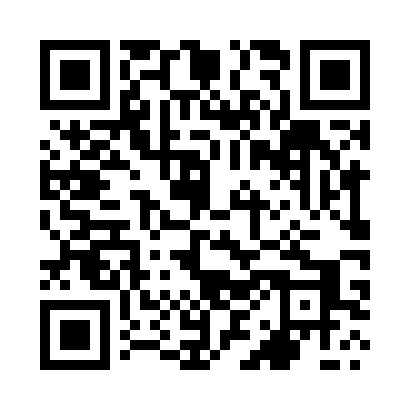 Prayer times for Sekow, PolandMon 1 Apr 2024 - Tue 30 Apr 2024High Latitude Method: Angle Based RulePrayer Calculation Method: Muslim World LeagueAsar Calculation Method: HanafiPrayer times provided by https://www.salahtimes.comDateDayFajrSunriseDhuhrAsrMaghribIsha1Mon4:036:0212:314:587:018:522Tue4:015:5912:304:597:028:543Wed3:585:5712:305:007:048:564Thu3:555:5512:305:017:068:585Fri3:525:5312:305:037:079:016Sat3:495:5012:295:047:099:037Sun3:465:4812:295:057:119:058Mon3:435:4612:295:067:129:079Tue3:405:4412:285:077:149:1010Wed3:385:4212:285:087:169:1211Thu3:355:3912:285:107:179:1412Fri3:325:3712:285:117:199:1713Sat3:295:3512:275:127:219:1914Sun3:255:3312:275:137:229:2215Mon3:225:3112:275:147:249:2416Tue3:195:2912:275:157:269:2717Wed3:165:2712:265:167:279:2918Thu3:135:2412:265:177:299:3219Fri3:105:2212:265:197:319:3420Sat3:075:2012:265:207:329:3721Sun3:045:1812:265:217:349:4022Mon3:005:1612:255:227:369:4223Tue2:575:1412:255:237:379:4524Wed2:545:1212:255:247:399:4825Thu2:515:1012:255:257:419:5126Fri2:475:0812:255:267:429:5327Sat2:445:0612:255:277:449:5628Sun2:405:0412:245:287:459:5929Mon2:375:0212:245:297:4710:0230Tue2:345:0012:245:307:4910:05